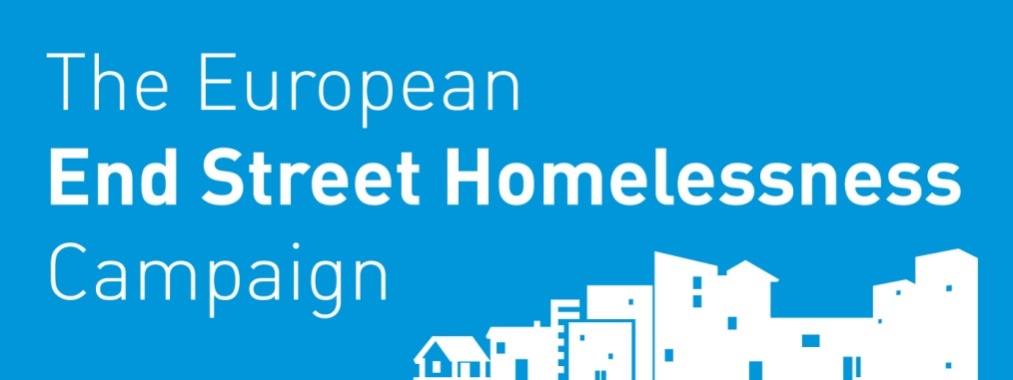 ФОРМА ОБСЛЕДОВАНИЯ ПАН ЛОНДОНА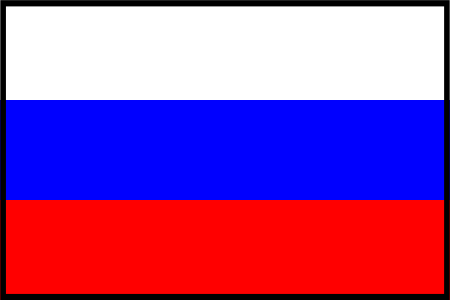 ©2015 OrgCode Consulting Inc. and Community Solutions.  All rights reserved.?? 1 (800) 355-0420    info@orgcode.com    www.orgcode.comАдминистрацияОсновная информацияA. История Размещения и Бездомность  B. РискиC. Процесс социализации & повседневного функционированияD. ЗдоровьеДемографическая информацияScoring Summary РезультатИмя интервьюера                                                                      Агентство                                                                      Сотрудники группы добровольцевДата опросаDD/MM/YYYY          /       /           Время опросаAM/PM          :           Место опросаИмя                                                                                                                  Прозвище (или имя по которому Вас знают)                                                                                                                  Прозвище (или имя по которому Вас знают)                                                                                                                   Фамилия ФамилияНа каком языке вы лучше всего способны выразить себя?  На каком языке вы лучше всего способны выразить себя?  На каком языке вы лучше всего способны выразить себя?  На каком языке вы лучше всего способны выразить себя?  На каком языке вы лучше всего способны выразить себя?  День рожденияDD/MM/YYYY _____/_____/_________ВозрастИмеете ли Вы Национальное СтрахованиеNo (NINO)Соглашайтесь ли Вы участвовать в опросеСоглашайтесь ли Вы участвовать в опросеДень рожденияDD/MM/YYYY _____/_____/_________Да         НетДа                  НетДа                  НетЕСЛИ ОСОБЕ 60 ЛЕТ ИЛИ больше, ТО оценка 1.ЕСЛИ ОСОБЕ 60 ЛЕТ ИЛИ больше, ТО оценка 1.ЕСЛИ ОСОБЕ 60 ЛЕТ ИЛИ больше, ТО оценка 1.ЕСЛИ ОСОБЕ 60 ЛЕТ ИЛИ больше, ТО оценка 1.оценка:ЕСЛИ ОСОБЕ 60 ЛЕТ ИЛИ больше, ТО оценка 1.ЕСЛИ ОСОБЕ 60 ЛЕТ ИЛИ больше, ТО оценка 1.ЕСЛИ ОСОБЕ 60 ЛЕТ ИЛИ больше, ТО оценка 1.ЕСЛИ ОСОБЕ 60 ЛЕТ ИЛИ больше, ТО оценка 1.Где вы спите чаще всего? (отметить один) Публичных местах, на улице Ночных приютах для бездомных Общежитиях для бездомных Местах временного размещения Субсидированных местах временного размещения  Медицинских учреждениях (больницах)  Местах заключения (тюрьмах) Мобильных домах Нетрадиционных зданиях (гаражи) Временных структурах (палатка и т.д.) В обычной квартире, которая не является вашем местом жительства (квартира друзей, семьи, «диван серфинг»))  Другое: (укажите) Отказался ответить Публичных местах, на улице Ночных приютах для бездомных Общежитиях для бездомных Местах временного размещения Субсидированных местах временного размещения  Медицинских учреждениях (больницах)  Местах заключения (тюрьмах) Мобильных домах Нетрадиционных зданиях (гаражи) Временных структурах (палатка и т.д.) В обычной квартире, которая не является вашем местом жительства (квартира друзей, семьи, «диван серфинг»))  Другое: (укажите) Отказался ответить Публичных местах, на улице Ночных приютах для бездомных Общежитиях для бездомных Местах временного размещения Субсидированных местах временного размещения  Медицинских учреждениях (больницах)  Местах заключения (тюрьмах) Мобильных домах Нетрадиционных зданиях (гаражи) Временных структурах (палатка и т.д.) В обычной квартире, которая не является вашем местом жительства (квартира друзей, семьи, «диван серфинг»))  Другое: (укажите) Отказался ответитьЕСЛИ ЛИЦО отмечает проживание публичных МЕСТАХ (НА УЛИЦЕ), ТО ОЦЕНКА 1ЕСЛИ ЛИЦО отмечает проживание публичных МЕСТАХ (НА УЛИЦЕ), ТО ОЦЕНКА 1ЕСЛИ ЛИЦО отмечает проживание публичных МЕСТАХ (НА УЛИЦЕ), ТО ОЦЕНКА 1ЕСЛИ ЛИЦО отмечает проживание публичных МЕСТАХ (НА УЛИЦЕ), ТО ОЦЕНКА 1оценка:ЕСЛИ ЛИЦО отмечает проживание публичных МЕСТАХ (НА УЛИЦЕ), ТО ОЦЕНКА 1ЕСЛИ ЛИЦО отмечает проживание публичных МЕСТАХ (НА УЛИЦЕ), ТО ОЦЕНКА 1ЕСЛИ ЛИЦО отмечает проживание публичных МЕСТАХ (НА УЛИЦЕ), ТО ОЦЕНКА 1ЕСЛИ ЛИЦО отмечает проживание публичных МЕСТАХ (НА УЛИЦЕ), ТО ОЦЕНКА 12. Как давно вы жили в постоянном, стабильном жилье?2. Как давно вы жили в постоянном, стабильном жилье?Отказался отвечать Сколько раз Вы были бездомным в прошлом году?Сколько раз Вы были бездомным в прошлом году?Отказался отвечатьЕСЛИ ЧЕЛОВЕК ИСПЫТАЛ 6 ИЛИ БОЛЕЕ МЕСЯЦЕВ ПОДРЯД БЕЗДОМНОСТИ И/ИЛИ 3 + ЭПИЗОДЫ БЕЗДОМНОСТИ, ТО ОЦЕНКА 1.ЕСЛИ ЧЕЛОВЕК ИСПЫТАЛ 6 ИЛИ БОЛЕЕ МЕСЯЦЕВ ПОДРЯД БЕЗДОМНОСТИ И/ИЛИ 3 + ЭПИЗОДЫ БЕЗДОМНОСТИ, ТО ОЦЕНКА 1.ЕСЛИ ЧЕЛОВЕК ИСПЫТАЛ 6 ИЛИ БОЛЕЕ МЕСЯЦЕВ ПОДРЯД БЕЗДОМНОСТИ И/ИЛИ 3 + ЭПИЗОДЫ БЕЗДОМНОСТИ, ТО ОЦЕНКА 1.ЕСЛИ ЧЕЛОВЕК ИСПЫТАЛ 6 ИЛИ БОЛЕЕ МЕСЯЦЕВ ПОДРЯД БЕЗДОМНОСТИ И/ИЛИ 3 + ЭПИЗОДЫ БЕЗДОМНОСТИ, ТО ОЦЕНКА 1.оценка:ЕСЛИ ЧЕЛОВЕК ИСПЫТАЛ 6 ИЛИ БОЛЕЕ МЕСЯЦЕВ ПОДРЯД БЕЗДОМНОСТИ И/ИЛИ 3 + ЭПИЗОДЫ БЕЗДОМНОСТИ, ТО ОЦЕНКА 1.ЕСЛИ ЧЕЛОВЕК ИСПЫТАЛ 6 ИЛИ БОЛЕЕ МЕСЯЦЕВ ПОДРЯД БЕЗДОМНОСТИ И/ИЛИ 3 + ЭПИЗОДЫ БЕЗДОМНОСТИ, ТО ОЦЕНКА 1.ЕСЛИ ЧЕЛОВЕК ИСПЫТАЛ 6 ИЛИ БОЛЕЕ МЕСЯЦЕВ ПОДРЯД БЕЗДОМНОСТИ И/ИЛИ 3 + ЭПИЗОДЫ БЕЗДОМНОСТИ, ТО ОЦЕНКА 1.ЕСЛИ ЧЕЛОВЕК ИСПЫТАЛ 6 ИЛИ БОЛЕЕ МЕСЯЦЕВ ПОДРЯД БЕЗДОМНОСТИ И/ИЛИ 3 + ЭПИЗОДЫ БЕЗДОМНОСТИ, ТО ОЦЕНКА 1.В последние шесть месяцев сколько раз Вас / ВыВ последние шесть месяцев сколько раз Вас / ВыВ последние шесть месяцев сколько раз Вас / ВыВ последние шесть месяцев сколько раз Вас / ВыВ последние шесть месяцев сколько раз Вас / ВыВ последние шесть месяцев сколько раз Вас / ВыВ последние шесть месяцев сколько раз Вас / ВыВ последние шесть месяцев сколько раз Вас / Выпосещала аварийная служба  (A & E)?.посещала аварийная служба  (A & E)?.Не знаюОтказался отвечать скорой отвезли в больницу?скорой отвезли в больницу?Не знаюОтказался отвечатьбыли в больнице как в стационаре?были в больнице как в стационаре?Не знаюОтказался отвечатьполучали помощь служб из-за кризиса в вашей жизни или насильственного инцидента? (Например, психического здоровья, насилия в семье, чувствовали себя суицидально)получали помощь служб из-за кризиса в вашей жизни или насильственного инцидента? (Например, психического здоровья, насилия в семье, чувствовали себя суицидально)Не знаюОтказался отвечатьГоворили с полицией, потому что вы были свидетелем преступления, были жертвой преступления или предполагаемый исполнитель преступления, или потому, что полиция сказал вам, что вы должны двигаться дальше?Говорили с полицией, потому что вы были свидетелем преступления, были жертвой преступления или предполагаемый исполнитель преступления, или потому, что полиция сказал вам, что вы должны двигаться дальше?Не знаюОтказался отвечатьПовели одну или более ночей в полиции или тюрьме, будь это краткосрочное пребывание или более длительное пребывание из-за более серьезного преступления, или что-нибудь между ними?Повели одну или более ночей в полиции или тюрьме, будь это краткосрочное пребывание или более длительное пребывание из-за более серьезного преступления, или что-нибудь между ними?Не знаюОтказался отвечатьЕСЛИ ОБЩЕЕ КОЛИЧЕСТВО ВЗАИМОДЕЙСТВИЙ РАВЕН 4 ИЛИ БОЛЬШЕ, ТО ОЦЕНКА 1 ДЛЯ ИСПОЛЬЗОВАНИЯ СЛУЖБЫ помощиЕСЛИ ОБЩЕЕ КОЛИЧЕСТВО ВЗАИМОДЕЙСТВИЙ РАВЕН 4 ИЛИ БОЛЬШЕ, ТО ОЦЕНКА 1 ДЛЯ ИСПОЛЬЗОВАНИЯ СЛУЖБЫ помощиЕСЛИ ОБЩЕЕ КОЛИЧЕСТВО ВЗАИМОДЕЙСТВИЙ РАВЕН 4 ИЛИ БОЛЬШЕ, ТО ОЦЕНКА 1 ДЛЯ ИСПОЛЬЗОВАНИЯ СЛУЖБЫ помощиЕСЛИ ОБЩЕЕ КОЛИЧЕСТВО ВЗАИМОДЕЙСТВИЙ РАВЕН 4 ИЛИ БОЛЬШЕ, ТО ОЦЕНКА 1 ДЛЯ ИСПОЛЬЗОВАНИЯ СЛУЖБЫ помощиЕСЛИ ОБЩЕЕ КОЛИЧЕСТВО ВЗАИМОДЕЙСТВИЙ РАВЕН 4 ИЛИ БОЛЬШЕ, ТО ОЦЕНКА 1 ДЛЯ ИСПОЛЬЗОВАНИЯ СЛУЖБЫ помощиЕСЛИ ОБЩЕЕ КОЛИЧЕСТВО ВЗАИМОДЕЙСТВИЙ РАВЕН 4 ИЛИ БОЛЬШЕ, ТО ОЦЕНКА 1 ДЛЯ ИСПОЛЬЗОВАНИЯ СЛУЖБЫ помощиЕСЛИ ОБЩЕЕ КОЛИЧЕСТВО ВЗАИМОДЕЙСТВИЙ РАВЕН 4 ИЛИ БОЛЬШЕ, ТО ОЦЕНКА 1 ДЛЯ ИСПОЛЬЗОВАНИЯ СЛУЖБЫ помощиЕСЛИ ОБЩЕЕ КОЛИЧЕСТВО ВЗАИМОДЕЙСТВИЙ РАВЕН 4 ИЛИ БОЛЬШЕ, ТО ОЦЕНКА 1 ДЛЯ ИСПОЛЬЗОВАНИЯ СЛУЖБЫ помощиЕСЛИ ОБЩЕЕ КОЛИЧЕСТВО ВЗАИМОДЕЙСТВИЙ РАВЕН 4 ИЛИ БОЛЬШЕ, ТО ОЦЕНКА 1 ДЛЯ ИСПОЛЬЗОВАНИЯ СЛУЖБЫ помощиоценка:ЕСЛИ ОБЩЕЕ КОЛИЧЕСТВО ВЗАИМОДЕЙСТВИЙ РАВЕН 4 ИЛИ БОЛЬШЕ, ТО ОЦЕНКА 1 ДЛЯ ИСПОЛЬЗОВАНИЯ СЛУЖБЫ помощиЕСЛИ ОБЩЕЕ КОЛИЧЕСТВО ВЗАИМОДЕЙСТВИЙ РАВЕН 4 ИЛИ БОЛЬШЕ, ТО ОЦЕНКА 1 ДЛЯ ИСПОЛЬЗОВАНИЯ СЛУЖБЫ помощиЕСЛИ ОБЩЕЕ КОЛИЧЕСТВО ВЗАИМОДЕЙСТВИЙ РАВЕН 4 ИЛИ БОЛЬШЕ, ТО ОЦЕНКА 1 ДЛЯ ИСПОЛЬЗОВАНИЯ СЛУЖБЫ помощиЕСЛИ ОБЩЕЕ КОЛИЧЕСТВО ВЗАИМОДЕЙСТВИЙ РАВЕН 4 ИЛИ БОЛЬШЕ, ТО ОЦЕНКА 1 ДЛЯ ИСПОЛЬЗОВАНИЯ СЛУЖБЫ помощиЕСЛИ ОБЩЕЕ КОЛИЧЕСТВО ВЗАИМОДЕЙСТВИЙ РАВЕН 4 ИЛИ БОЛЬШЕ, ТО ОЦЕНКА 1 ДЛЯ ИСПОЛЬЗОВАНИЯ СЛУЖБЫ помощиЕСЛИ ОБЩЕЕ КОЛИЧЕСТВО ВЗАИМОДЕЙСТВИЙ РАВЕН 4 ИЛИ БОЛЬШЕ, ТО ОЦЕНКА 1 ДЛЯ ИСПОЛЬЗОВАНИЯ СЛУЖБЫ помощиЕСЛИ ОБЩЕЕ КОЛИЧЕСТВО ВЗАИМОДЕЙСТВИЙ РАВЕН 4 ИЛИ БОЛЬШЕ, ТО ОЦЕНКА 1 ДЛЯ ИСПОЛЬЗОВАНИЯ СЛУЖБЫ помощиЕСЛИ ОБЩЕЕ КОЛИЧЕСТВО ВЗАИМОДЕЙСТВИЙ РАВЕН 4 ИЛИ БОЛЬШЕ, ТО ОЦЕНКА 1 ДЛЯ ИСПОЛЬЗОВАНИЯ СЛУЖБЫ помощиЕСЛИ ОБЩЕЕ КОЛИЧЕСТВО ВЗАИМОДЕЙСТВИЙ РАВЕН 4 ИЛИ БОЛЬШЕ, ТО ОЦЕНКА 1 ДЛЯ ИСПОЛЬЗОВАНИЯ СЛУЖБЫ помощиПодвергались ли Вы нападениям или избиению, после того, как вы стали бездомным?Подвергались ли Вы нападениям или избиению, после того, как вы стали бездомным?Подвергались ли Вы нападениям или избиению, после того, как вы стали бездомным?ДаДаДаНетНетОтказался отвечатьУгрожали ли Вы кому-либо или пытались повредить себя или кого-либо в прошлом году?Угрожали ли Вы кому-либо или пытались повредить себя или кого-либо в прошлом году?Угрожали ли Вы кому-либо или пытались повредить себя или кого-либо в прошлом году?ДаДаДаНетНетОтказался отвечатьЕСЛИ «ДА» НА ЛЮБОЙ ИЗ ВЫШЕПЕРЕЧИСЛЕННЫХ, ТО ОЦЕНКА 1 НА РИСК ПРИЧИНЕНИЯ ВРЕДА.ЕСЛИ «ДА» НА ЛЮБОЙ ИЗ ВЫШЕПЕРЕЧИСЛЕННЫХ, ТО ОЦЕНКА 1 НА РИСК ПРИЧИНЕНИЯ ВРЕДА.ЕСЛИ «ДА» НА ЛЮБОЙ ИЗ ВЫШЕПЕРЕЧИСЛЕННЫХ, ТО ОЦЕНКА 1 НА РИСК ПРИЧИНЕНИЯ ВРЕДА.ЕСЛИ «ДА» НА ЛЮБОЙ ИЗ ВЫШЕПЕРЕЧИСЛЕННЫХ, ТО ОЦЕНКА 1 НА РИСК ПРИЧИНЕНИЯ ВРЕДА.ЕСЛИ «ДА» НА ЛЮБОЙ ИЗ ВЫШЕПЕРЕЧИСЛЕННЫХ, ТО ОЦЕНКА 1 НА РИСК ПРИЧИНЕНИЯ ВРЕДА.ЕСЛИ «ДА» НА ЛЮБОЙ ИЗ ВЫШЕПЕРЕЧИСЛЕННЫХ, ТО ОЦЕНКА 1 НА РИСК ПРИЧИНЕНИЯ ВРЕДА.ЕСЛИ «ДА» НА ЛЮБОЙ ИЗ ВЫШЕПЕРЕЧИСЛЕННЫХ, ТО ОЦЕНКА 1 НА РИСК ПРИЧИНЕНИЯ ВРЕДА.ЕСЛИ «ДА» НА ЛЮБОЙ ИЗ ВЫШЕПЕРЕЧИСЛЕННЫХ, ТО ОЦЕНКА 1 НА РИСК ПРИЧИНЕНИЯ ВРЕДА.ЕСЛИ «ДА» НА ЛЮБОЙ ИЗ ВЫШЕПЕРЕЧИСЛЕННЫХ, ТО ОЦЕНКА 1 НА РИСК ПРИЧИНЕНИЯ ВРЕДА.оценка:ЕСЛИ «ДА» НА ЛЮБОЙ ИЗ ВЫШЕПЕРЕЧИСЛЕННЫХ, ТО ОЦЕНКА 1 НА РИСК ПРИЧИНЕНИЯ ВРЕДА.ЕСЛИ «ДА» НА ЛЮБОЙ ИЗ ВЫШЕПЕРЕЧИСЛЕННЫХ, ТО ОЦЕНКА 1 НА РИСК ПРИЧИНЕНИЯ ВРЕДА.ЕСЛИ «ДА» НА ЛЮБОЙ ИЗ ВЫШЕПЕРЕЧИСЛЕННЫХ, ТО ОЦЕНКА 1 НА РИСК ПРИЧИНЕНИЯ ВРЕДА.ЕСЛИ «ДА» НА ЛЮБОЙ ИЗ ВЫШЕПЕРЕЧИСЛЕННЫХ, ТО ОЦЕНКА 1 НА РИСК ПРИЧИНЕНИЯ ВРЕДА.ЕСЛИ «ДА» НА ЛЮБОЙ ИЗ ВЫШЕПЕРЕЧИСЛЕННЫХ, ТО ОЦЕНКА 1 НА РИСК ПРИЧИНЕНИЯ ВРЕДА.ЕСЛИ «ДА» НА ЛЮБОЙ ИЗ ВЫШЕПЕРЕЧИСЛЕННЫХ, ТО ОЦЕНКА 1 НА РИСК ПРИЧИНЕНИЯ ВРЕДА.ЕСЛИ «ДА» НА ЛЮБОЙ ИЗ ВЫШЕПЕРЕЧИСЛЕННЫХ, ТО ОЦЕНКА 1 НА РИСК ПРИЧИНЕНИЯ ВРЕДА.ЕСЛИ «ДА» НА ЛЮБОЙ ИЗ ВЫШЕПЕРЕЧИСЛЕННЫХ, ТО ОЦЕНКА 1 НА РИСК ПРИЧИНЕНИЯ ВРЕДА.ЕСЛИ «ДА» НА ЛЮБОЙ ИЗ ВЫШЕПЕРЕЧИСЛЕННЫХ, ТО ОЦЕНКА 1 НА РИСК ПРИЧИНЕНИЯ ВРЕДА.Имеете ли Вы нерешенные правовые вопросы, которые могут привести к аресту, уплате штрафа или осложнить возможность аренды жилья?Имеете ли Вы нерешенные правовые вопросы, которые могут привести к аресту, уплате штрафа или осложнить возможность аренды жилья?Имеете ли Вы нерешенные правовые вопросы, которые могут привести к аресту, уплате штрафа или осложнить возможность аренды жилья?ДаДаНетНетНетОтказался отвечатьЕСЛИ «ДА», ТО ОЦЕНКА 1 ДЛЯ ЮРИДИЧЕСКИХ ВОПРОСОВ.ЕСЛИ «ДА», ТО ОЦЕНКА 1 ДЛЯ ЮРИДИЧЕСКИХ ВОПРОСОВ.ЕСЛИ «ДА», ТО ОЦЕНКА 1 ДЛЯ ЮРИДИЧЕСКИХ ВОПРОСОВ.ЕСЛИ «ДА», ТО ОЦЕНКА 1 ДЛЯ ЮРИДИЧЕСКИХ ВОПРОСОВ.ЕСЛИ «ДА», ТО ОЦЕНКА 1 ДЛЯ ЮРИДИЧЕСКИХ ВОПРОСОВ.ЕСЛИ «ДА», ТО ОЦЕНКА 1 ДЛЯ ЮРИДИЧЕСКИХ ВОПРОСОВ.ЕСЛИ «ДА», ТО ОЦЕНКА 1 ДЛЯ ЮРИДИЧЕСКИХ ВОПРОСОВ.ЕСЛИ «ДА», ТО ОЦЕНКА 1 ДЛЯ ЮРИДИЧЕСКИХ ВОПРОСОВ.ЕСЛИ «ДА», ТО ОЦЕНКА 1 ДЛЯ ЮРИДИЧЕСКИХ ВОПРОСОВ.оценка:ЕСЛИ «ДА», ТО ОЦЕНКА 1 ДЛЯ ЮРИДИЧЕСКИХ ВОПРОСОВ.ЕСЛИ «ДА», ТО ОЦЕНКА 1 ДЛЯ ЮРИДИЧЕСКИХ ВОПРОСОВ.ЕСЛИ «ДА», ТО ОЦЕНКА 1 ДЛЯ ЮРИДИЧЕСКИХ ВОПРОСОВ.ЕСЛИ «ДА», ТО ОЦЕНКА 1 ДЛЯ ЮРИДИЧЕСКИХ ВОПРОСОВ.ЕСЛИ «ДА», ТО ОЦЕНКА 1 ДЛЯ ЮРИДИЧЕСКИХ ВОПРОСОВ.ЕСЛИ «ДА», ТО ОЦЕНКА 1 ДЛЯ ЮРИДИЧЕСКИХ ВОПРОСОВ.ЕСЛИ «ДА», ТО ОЦЕНКА 1 ДЛЯ ЮРИДИЧЕСКИХ ВОПРОСОВ.ЕСЛИ «ДА», ТО ОЦЕНКА 1 ДЛЯ ЮРИДИЧЕСКИХ ВОПРОСОВ.ЕСЛИ «ДА», ТО ОЦЕНКА 1 ДЛЯ ЮРИДИЧЕСКИХ ВОПРОСОВ.Заставлял ли кто-либо силой или под давлением вам делать вещи, которые вы не хотите делать?Заставлял ли кто-либо силой или под давлением вам делать вещи, которые вы не хотите делать?Заставлял ли кто-либо силой или под давлением вам делать вещи, которые вы не хотите делать?Заставлял ли кто-либо силой или под давлением вам делать вещи, которые вы не хотите делать?ДаДаДаНетОтказался отвечатьДелали ли Вы когда-нибудь вещи, которые могут считаться рискованными - такие как секс за деньги, передача наркотиков для кого-то, незащищенный секс с кем-то, которого вы не знаете, поделились иглой, или что-нибудь подобное?Делали ли Вы когда-нибудь вещи, которые могут считаться рискованными - такие как секс за деньги, передача наркотиков для кого-то, незащищенный секс с кем-то, которого вы не знаете, поделились иглой, или что-нибудь подобное?Делали ли Вы когда-нибудь вещи, которые могут считаться рискованными - такие как секс за деньги, передача наркотиков для кого-то, незащищенный секс с кем-то, которого вы не знаете, поделились иглой, или что-нибудь подобное?Делали ли Вы когда-нибудь вещи, которые могут считаться рискованными - такие как секс за деньги, передача наркотиков для кого-то, незащищенный секс с кем-то, которого вы не знаете, поделились иглой, или что-нибудь подобное?ДаДаДаНетОтказался отвечатьЕСЛИ «ДА» НА ЛЮБОЙ ИЗ ВЫШЕПЕРЕЧИСЛЕННЫХ, ТО ОЦЕНКА 1 ДЛЯ РИСКА ЭКСПЛУАТАЦИИ.ЕСЛИ «ДА» НА ЛЮБОЙ ИЗ ВЫШЕПЕРЕЧИСЛЕННЫХ, ТО ОЦЕНКА 1 ДЛЯ РИСКА ЭКСПЛУАТАЦИИ.ЕСЛИ «ДА» НА ЛЮБОЙ ИЗ ВЫШЕПЕРЕЧИСЛЕННЫХ, ТО ОЦЕНКА 1 ДЛЯ РИСКА ЭКСПЛУАТАЦИИ.ЕСЛИ «ДА» НА ЛЮБОЙ ИЗ ВЫШЕПЕРЕЧИСЛЕННЫХ, ТО ОЦЕНКА 1 ДЛЯ РИСКА ЭКСПЛУАТАЦИИ.ЕСЛИ «ДА» НА ЛЮБОЙ ИЗ ВЫШЕПЕРЕЧИСЛЕННЫХ, ТО ОЦЕНКА 1 ДЛЯ РИСКА ЭКСПЛУАТАЦИИ.ЕСЛИ «ДА» НА ЛЮБОЙ ИЗ ВЫШЕПЕРЕЧИСЛЕННЫХ, ТО ОЦЕНКА 1 ДЛЯ РИСКА ЭКСПЛУАТАЦИИ.ЕСЛИ «ДА» НА ЛЮБОЙ ИЗ ВЫШЕПЕРЕЧИСЛЕННЫХ, ТО ОЦЕНКА 1 ДЛЯ РИСКА ЭКСПЛУАТАЦИИ.ЕСЛИ «ДА» НА ЛЮБОЙ ИЗ ВЫШЕПЕРЕЧИСЛЕННЫХ, ТО ОЦЕНКА 1 ДЛЯ РИСКА ЭКСПЛУАТАЦИИ.ЕСЛИ «ДА» НА ЛЮБОЙ ИЗ ВЫШЕПЕРЕЧИСЛЕННЫХ, ТО ОЦЕНКА 1 ДЛЯ РИСКА ЭКСПЛУАТАЦИИ.оценка:ЕСЛИ «ДА» НА ЛЮБОЙ ИЗ ВЫШЕПЕРЕЧИСЛЕННЫХ, ТО ОЦЕНКА 1 ДЛЯ РИСКА ЭКСПЛУАТАЦИИ.ЕСЛИ «ДА» НА ЛЮБОЙ ИЗ ВЫШЕПЕРЕЧИСЛЕННЫХ, ТО ОЦЕНКА 1 ДЛЯ РИСКА ЭКСПЛУАТАЦИИ.ЕСЛИ «ДА» НА ЛЮБОЙ ИЗ ВЫШЕПЕРЕЧИСЛЕННЫХ, ТО ОЦЕНКА 1 ДЛЯ РИСКА ЭКСПЛУАТАЦИИ.ЕСЛИ «ДА» НА ЛЮБОЙ ИЗ ВЫШЕПЕРЕЧИСЛЕННЫХ, ТО ОЦЕНКА 1 ДЛЯ РИСКА ЭКСПЛУАТАЦИИ.ЕСЛИ «ДА» НА ЛЮБОЙ ИЗ ВЫШЕПЕРЕЧИСЛЕННЫХ, ТО ОЦЕНКА 1 ДЛЯ РИСКА ЭКСПЛУАТАЦИИ.ЕСЛИ «ДА» НА ЛЮБОЙ ИЗ ВЫШЕПЕРЕЧИСЛЕННЫХ, ТО ОЦЕНКА 1 ДЛЯ РИСКА ЭКСПЛУАТАЦИИ.ЕСЛИ «ДА» НА ЛЮБОЙ ИЗ ВЫШЕПЕРЕЧИСЛЕННЫХ, ТО ОЦЕНКА 1 ДЛЯ РИСКА ЭКСПЛУАТАЦИИ.ЕСЛИ «ДА» НА ЛЮБОЙ ИЗ ВЫШЕПЕРЕЧИСЛЕННЫХ, ТО ОЦЕНКА 1 ДЛЯ РИСКА ЭКСПЛУАТАЦИИ.ЕСЛИ «ДА» НА ЛЮБОЙ ИЗ ВЫШЕПЕРЕЧИСЛЕННЫХ, ТО ОЦЕНКА 1 ДЛЯ РИСКА ЭКСПЛУАТАЦИИ.Встречались ли Вам должностные лица,  такие как арендодатели,  букмекеры, дилеры, или правительственный органы как DWP, которые думают, что вы обязаны им деньги?ДаНетОтказался отвечатьПолучаете ли Вы пособия или вы получаете наличные деньги за ручной труд или регулярную занятость?ДаНетОтказался отвечатьЕСЛИ «ДА» НА ВОПРОС 10 ИЛИ «НЕТ» НА ВОПРОС 11, ТО ОЦЕНКА 1 ДЛЯ УПРАВЛЕНИЯ ДЕНЕЖНЫМИ СРЕДСТВАМИ.ЕСЛИ «ДА» НА ВОПРОС 10 ИЛИ «НЕТ» НА ВОПРОС 11, ТО ОЦЕНКА 1 ДЛЯ УПРАВЛЕНИЯ ДЕНЕЖНЫМИ СРЕДСТВАМИ.ЕСЛИ «ДА» НА ВОПРОС 10 ИЛИ «НЕТ» НА ВОПРОС 11, ТО ОЦЕНКА 1 ДЛЯ УПРАВЛЕНИЯ ДЕНЕЖНЫМИ СРЕДСТВАМИ.ЕСЛИ «ДА» НА ВОПРОС 10 ИЛИ «НЕТ» НА ВОПРОС 11, ТО ОЦЕНКА 1 ДЛЯ УПРАВЛЕНИЯ ДЕНЕЖНЫМИ СРЕДСТВАМИ.оценка:ЕСЛИ «ДА» НА ВОПРОС 10 ИЛИ «НЕТ» НА ВОПРОС 11, ТО ОЦЕНКА 1 ДЛЯ УПРАВЛЕНИЯ ДЕНЕЖНЫМИ СРЕДСТВАМИ.ЕСЛИ «ДА» НА ВОПРОС 10 ИЛИ «НЕТ» НА ВОПРОС 11, ТО ОЦЕНКА 1 ДЛЯ УПРАВЛЕНИЯ ДЕНЕЖНЫМИ СРЕДСТВАМИ.ЕСЛИ «ДА» НА ВОПРОС 10 ИЛИ «НЕТ» НА ВОПРОС 11, ТО ОЦЕНКА 1 ДЛЯ УПРАВЛЕНИЯ ДЕНЕЖНЫМИ СРЕДСТВАМИ.ЕСЛИ «ДА» НА ВОПРОС 10 ИЛИ «НЕТ» НА ВОПРОС 11, ТО ОЦЕНКА 1 ДЛЯ УПРАВЛЕНИЯ ДЕНЕЖНЫМИ СРЕДСТВАМИ.Помимо простого выживания, принимаете ли вы участие в любых других мероприятиях, которые дают вам возможность чувствовать себя счастливым и полноценным?ДаНетОтказался отвечатьЕСЛИ «НЕТ», ТО ОЦЕНКА 1 ДЛЯ полноценности ПОВСЕДНЕВНОЙ ДЕЯТЕЛЬНОСТИ.ЕСЛИ «НЕТ», ТО ОЦЕНКА 1 ДЛЯ полноценности ПОВСЕДНЕВНОЙ ДЕЯТЕЛЬНОСТИ.ЕСЛИ «НЕТ», ТО ОЦЕНКА 1 ДЛЯ полноценности ПОВСЕДНЕВНОЙ ДЕЯТЕЛЬНОСТИ.ЕСЛИ «НЕТ», ТО ОЦЕНКА 1 ДЛЯ полноценности ПОВСЕДНЕВНОЙ ДЕЯТЕЛЬНОСТИ.оценка:ЕСЛИ «НЕТ», ТО ОЦЕНКА 1 ДЛЯ полноценности ПОВСЕДНЕВНОЙ ДЕЯТЕЛЬНОСТИ.ЕСЛИ «НЕТ», ТО ОЦЕНКА 1 ДЛЯ полноценности ПОВСЕДНЕВНОЙ ДЕЯТЕЛЬНОСТИ.ЕСЛИ «НЕТ», ТО ОЦЕНКА 1 ДЛЯ полноценности ПОВСЕДНЕВНОЙ ДЕЯТЕЛЬНОСТИ.ЕСЛИ «НЕТ», ТО ОЦЕНКА 1 ДЛЯ полноценности ПОВСЕДНЕВНОЙ ДЕЯТЕЛЬНОСТИ.Имеете ли Вы в настоящее время возможность заботиться об основных потребностях, как принятие душа, переодевание, туалет, получение продуктов питания и питьевой воды, другие подобные вещи?ДаНетОтказался отвечатьЕСЛИ «НЕТ», ТО ОЦЕНКА 1 ДЛЯ САМООБСЛУЖИВАНИЯ.ЕСЛИ «НЕТ», ТО ОЦЕНКА 1 ДЛЯ САМООБСЛУЖИВАНИЯ.ЕСЛИ «НЕТ», ТО ОЦЕНКА 1 ДЛЯ САМООБСЛУЖИВАНИЯ.ЕСЛИ «НЕТ», ТО ОЦЕНКА 1 ДЛЯ САМООБСЛУЖИВАНИЯ.Оценка:ЕСЛИ «НЕТ», ТО ОЦЕНКА 1 ДЛЯ САМООБСЛУЖИВАНИЯ.ЕСЛИ «НЕТ», ТО ОЦЕНКА 1 ДЛЯ САМООБСЛУЖИВАНИЯ.ЕСЛИ «НЕТ», ТО ОЦЕНКА 1 ДЛЯ САМООБСЛУЖИВАНИЯ.ЕСЛИ «НЕТ», ТО ОЦЕНКА 1 ДЛЯ САМООБСЛУЖИВАНИЯ.Вызывала ли Ваша нынешняя бездомность проблемы с окружающими и членами семьи , нездорового или оскорбительного отношения, или семья или друзья настаивали на Ваше выселение?ДаНетОтказался отвечатьЕСЛИ «ДА», ТО ОЦЕНКА 1 ДЛЯ СОЦИАЛЬНЫХ ОТНОШЕНИЙ.ЕСЛИ «ДА», ТО ОЦЕНКА 1 ДЛЯ СОЦИАЛЬНЫХ ОТНОШЕНИЙ.ЕСЛИ «ДА», ТО ОЦЕНКА 1 ДЛЯ СОЦИАЛЬНЫХ ОТНОШЕНИЙ.ЕСЛИ «ДА», ТО ОЦЕНКА 1 ДЛЯ СОЦИАЛЬНЫХ ОТНОШЕНИЙ.оценка:ЕСЛИ «ДА», ТО ОЦЕНКА 1 ДЛЯ СОЦИАЛЬНЫХ ОТНОШЕНИЙ.ЕСЛИ «ДА», ТО ОЦЕНКА 1 ДЛЯ СОЦИАЛЬНЫХ ОТНОШЕНИЙ.ЕСЛИ «ДА», ТО ОЦЕНКА 1 ДЛЯ СОЦИАЛЬНЫХ ОТНОШЕНИЙ.ЕСЛИ «ДА», ТО ОЦЕНКА 1 ДЛЯ СОЦИАЛЬНЫХ ОТНОШЕНИЙ.Приходилось ли Вам когда-нибудь оставить квартиру, общежитие или другие места, в которых Вы проживали, из-за вашего физического здоровья?ДаНетОтказался отвечатьИмеете ли Вы какие-либо хронические заболевания ваших основных органов, т.е. печень, почки, желудок, легкие или сердце?ДаНетОтказался отвечатьЕсть ли у вас какие-либо физические недостатки, которые ограничивают выбор типа жилья, ограничивает возможность доступа и трудно жить самостоятельно, и в связи с чем Вам будет нужна помощь?ДаНетОтказался отвечатьКогда вы больны или не чувствует себя хорошо, Вы избегайте обращаться за помощью  ?ДаНетОтказался отвечатьТолько для женского РЕСПОНДЕНТА: Вы в настоящее время беременна?ДаНетОтказался отвечатьЕСЛИ «ДА» НА ЛЮБОЙ ИЗ ВЫШЕПЕРЕЧИСЛЕННЫХ, ТО ОЦЕНКА 1 ДЛЯ ФИЗИЧЕСКОГО ЗДОРОВЬЯ.ЕСЛИ «ДА» НА ЛЮБОЙ ИЗ ВЫШЕПЕРЕЧИСЛЕННЫХ, ТО ОЦЕНКА 1 ДЛЯ ФИЗИЧЕСКОГО ЗДОРОВЬЯ.ЕСЛИ «ДА» НА ЛЮБОЙ ИЗ ВЫШЕПЕРЕЧИСЛЕННЫХ, ТО ОЦЕНКА 1 ДЛЯ ФИЗИЧЕСКОГО ЗДОРОВЬЯ.ЕСЛИ «ДА» НА ЛЮБОЙ ИЗ ВЫШЕПЕРЕЧИСЛЕННЫХ, ТО ОЦЕНКА 1 ДЛЯ ФИЗИЧЕСКОГО ЗДОРОВЬЯ.оценка:ЕСЛИ «ДА» НА ЛЮБОЙ ИЗ ВЫШЕПЕРЕЧИСЛЕННЫХ, ТО ОЦЕНКА 1 ДЛЯ ФИЗИЧЕСКОГО ЗДОРОВЬЯ.ЕСЛИ «ДА» НА ЛЮБОЙ ИЗ ВЫШЕПЕРЕЧИСЛЕННЫХ, ТО ОЦЕНКА 1 ДЛЯ ФИЗИЧЕСКОГО ЗДОРОВЬЯ.ЕСЛИ «ДА» НА ЛЮБОЙ ИЗ ВЫШЕПЕРЕЧИСЛЕННЫХ, ТО ОЦЕНКА 1 ДЛЯ ФИЗИЧЕСКОГО ЗДОРОВЬЯ.ЕСЛИ «ДА» НА ЛЮБОЙ ИЗ ВЫШЕПЕРЕЧИСЛЕННЫХ, ТО ОЦЕНКА 1 ДЛЯ ФИЗИЧЕСКОГО ЗДОРОВЬЯ.Были ли Вы выселены из общежития или любого жилья, где вы остановились в прошлом из-за употребления алкоголя или наркотиков?ДаНетОтказался отвечатьПонимаете ли Вы, что будет трудно для Вас, остаться заселенным или обеспечить себе жилье из-за употребления алкоголя или наркотиков?ДаНетОтказался отвечатьЕСЛИ «ДА» НА ЛЮБОЙ ИЗ ВЫШЕПЕРЕЧИСЛЕННЫХ, ТО ОЦЕНКА 1 по УПОТРЕБЛЕНИЮ.ЕСЛИ «ДА» НА ЛЮБОЙ ИЗ ВЫШЕПЕРЕЧИСЛЕННЫХ, ТО ОЦЕНКА 1 по УПОТРЕБЛЕНИЮ.ЕСЛИ «ДА» НА ЛЮБОЙ ИЗ ВЫШЕПЕРЕЧИСЛЕННЫХ, ТО ОЦЕНКА 1 по УПОТРЕБЛЕНИЮ.ЕСЛИ «ДА» НА ЛЮБОЙ ИЗ ВЫШЕПЕРЕЧИСЛЕННЫХ, ТО ОЦЕНКА 1 по УПОТРЕБЛЕНИЮ.оценка:ЕСЛИ «ДА» НА ЛЮБОЙ ИЗ ВЫШЕПЕРЕЧИСЛЕННЫХ, ТО ОЦЕНКА 1 по УПОТРЕБЛЕНИЮ.ЕСЛИ «ДА» НА ЛЮБОЙ ИЗ ВЫШЕПЕРЕЧИСЛЕННЫХ, ТО ОЦЕНКА 1 по УПОТРЕБЛЕНИЮ.ЕСЛИ «ДА» НА ЛЮБОЙ ИЗ ВЫШЕПЕРЕЧИСЛЕННЫХ, ТО ОЦЕНКА 1 по УПОТРЕБЛЕНИЮ.ЕСЛИ «ДА» НА ЛЮБОЙ ИЗ ВЫШЕПЕРЕЧИСЛЕННЫХ, ТО ОЦЕНКА 1 по УПОТРЕБЛЕНИЮ.У Вас когда-нибудь были проблемы поддержания вашего жилья, или были выселены из жилья или других мест где Вы остановились, из-за:У Вас когда-нибудь были проблемы поддержания вашего жилья, или были выселены из жилья или других мест где Вы остановились, из-за:У Вас когда-нибудь были проблемы поддержания вашего жилья, или были выселены из жилья или других мест где Вы остановились, из-за:У Вас когда-нибудь были проблемы поддержания вашего жилья, или были выселены из жилья или других мест где Вы остановились, из-за:Проблем психического здоровья или беспокойство?ДаНетОтказался отвечатьпрошлые травмы головы?ДаНетОтказался отвечатьНевозможностью или неспособностью учится, инвалидность или другие функциональные расстройства?ДаНетОтказался отвечать  Есть ли у вас какие-либо психические заболевания или мозговые травмы, которые не дают возможность жить самостоятельно и потому что вам будет нужна помощь?ДаНетОтказался отвечатьЕСЛИ «ДА» НА ЛЮБОЙ ИЗ ВЫШЕПЕРЕЧИСЛЕННЫХ, ТО ОЦЕНКА 1 ДЛЯ ПСИХИЧЕСКОГО ЗДОРОВЬЯ.ЕСЛИ «ДА» НА ЛЮБОЙ ИЗ ВЫШЕПЕРЕЧИСЛЕННЫХ, ТО ОЦЕНКА 1 ДЛЯ ПСИХИЧЕСКОГО ЗДОРОВЬЯ.ЕСЛИ «ДА» НА ЛЮБОЙ ИЗ ВЫШЕПЕРЕЧИСЛЕННЫХ, ТО ОЦЕНКА 1 ДЛЯ ПСИХИЧЕСКОГО ЗДОРОВЬЯ.ЕСЛИ «ДА» НА ЛЮБОЙ ИЗ ВЫШЕПЕРЕЧИСЛЕННЫХ, ТО ОЦЕНКА 1 ДЛЯ ПСИХИЧЕСКОГО ЗДОРОВЬЯ.оценка:ЕСЛИ «ДА» НА ЛЮБОЙ ИЗ ВЫШЕПЕРЕЧИСЛЕННЫХ, ТО ОЦЕНКА 1 ДЛЯ ПСИХИЧЕСКОГО ЗДОРОВЬЯ.ЕСЛИ «ДА» НА ЛЮБОЙ ИЗ ВЫШЕПЕРЕЧИСЛЕННЫХ, ТО ОЦЕНКА 1 ДЛЯ ПСИХИЧЕСКОГО ЗДОРОВЬЯ.ЕСЛИ «ДА» НА ЛЮБОЙ ИЗ ВЫШЕПЕРЕЧИСЛЕННЫХ, ТО ОЦЕНКА 1 ДЛЯ ПСИХИЧЕСКОГО ЗДОРОВЬЯ.ЕСЛИ «ДА» НА ЛЮБОЙ ИЗ ВЫШЕПЕРЕЧИСЛЕННЫХ, ТО ОЦЕНКА 1 ДЛЯ ПСИХИЧЕСКОГО ЗДОРОВЬЯ.ЕСЛИ RESPONENT ЗАБИЛ 1 ДЛЯ ФИЗИЧЕСКОГО ЗДОРОВЬЯ И ИСПОЛЬЗОВАТЬ 1 ДЛЯ ВЕЩЕСТВА И 1 ДЛЯ ПСИХИЧЕСКОГО ЗДОРОВЬЯ, ОЦЕНКА 1 ДЛЯ ЗАБОЛЕВАЕМОСТИ.ЕСЛИ RESPONENT ЗАБИЛ 1 ДЛЯ ФИЗИЧЕСКОГО ЗДОРОВЬЯ И ИСПОЛЬЗОВАТЬ 1 ДЛЯ ВЕЩЕСТВА И 1 ДЛЯ ПСИХИЧЕСКОГО ЗДОРОВЬЯ, ОЦЕНКА 1 ДЛЯ ЗАБОЛЕВАЕМОСТИ.ЕСЛИ RESPONENT ЗАБИЛ 1 ДЛЯ ФИЗИЧЕСКОГО ЗДОРОВЬЯ И ИСПОЛЬЗОВАТЬ 1 ДЛЯ ВЕЩЕСТВА И 1 ДЛЯ ПСИХИЧЕСКОГО ЗДОРОВЬЯ, ОЦЕНКА 1 ДЛЯ ЗАБОЛЕВАЕМОСТИ.ЕСЛИ RESPONENT ЗАБИЛ 1 ДЛЯ ФИЗИЧЕСКОГО ЗДОРОВЬЯ И ИСПОЛЬЗОВАТЬ 1 ДЛЯ ВЕЩЕСТВА И 1 ДЛЯ ПСИХИЧЕСКОГО ЗДОРОВЬЯ, ОЦЕНКА 1 ДЛЯ ЗАБОЛЕВАЕМОСТИ.оценка:ЕСЛИ RESPONENT ЗАБИЛ 1 ДЛЯ ФИЗИЧЕСКОГО ЗДОРОВЬЯ И ИСПОЛЬЗОВАТЬ 1 ДЛЯ ВЕЩЕСТВА И 1 ДЛЯ ПСИХИЧЕСКОГО ЗДОРОВЬЯ, ОЦЕНКА 1 ДЛЯ ЗАБОЛЕВАЕМОСТИ.ЕСЛИ RESPONENT ЗАБИЛ 1 ДЛЯ ФИЗИЧЕСКОГО ЗДОРОВЬЯ И ИСПОЛЬЗОВАТЬ 1 ДЛЯ ВЕЩЕСТВА И 1 ДЛЯ ПСИХИЧЕСКОГО ЗДОРОВЬЯ, ОЦЕНКА 1 ДЛЯ ЗАБОЛЕВАЕМОСТИ.ЕСЛИ RESPONENT ЗАБИЛ 1 ДЛЯ ФИЗИЧЕСКОГО ЗДОРОВЬЯ И ИСПОЛЬЗОВАТЬ 1 ДЛЯ ВЕЩЕСТВА И 1 ДЛЯ ПСИХИЧЕСКОГО ЗДОРОВЬЯ, ОЦЕНКА 1 ДЛЯ ЗАБОЛЕВАЕМОСТИ.ЕСЛИ RESPONENT ЗАБИЛ 1 ДЛЯ ФИЗИЧЕСКОГО ЗДОРОВЬЯ И ИСПОЛЬЗОВАТЬ 1 ДЛЯ ВЕЩЕСТВА И 1 ДЛЯ ПСИХИЧЕСКОГО ЗДОРОВЬЯ, ОЦЕНКА 1 ДЛЯ ЗАБОЛЕВАЕМОСТИ.Существуют ли какие-либо лекарства, которые врач сказал, что вы должны принимать, но, по какой то причине, вы не принимаете?ДаНетОтказался отвечать Есть ли какие-либо лекарства, как обезболивающие, что доктор прописал, но которые вы не принимаете и где то продаете это лекарство?ДаНетОтказался отвечатьЕСЛИ «ДА» НА ЛЮБОЙ ИЗ ВЫШЕ, ОЦЕНКА 1 ДЛЯ ЛЕКАРСТВ.ЕСЛИ «ДА» НА ЛЮБОЙ ИЗ ВЫШЕ, ОЦЕНКА 1 ДЛЯ ЛЕКАРСТВ.ЕСЛИ «ДА» НА ЛЮБОЙ ИЗ ВЫШЕ, ОЦЕНКА 1 ДЛЯ ЛЕКАРСТВ.ЕСЛИ «ДА» НА ЛЮБОЙ ИЗ ВЫШЕ, ОЦЕНКА 1 ДЛЯ ЛЕКАРСТВ.оценка:ЕСЛИ «ДА» НА ЛЮБОЙ ИЗ ВЫШЕ, ОЦЕНКА 1 ДЛЯ ЛЕКАРСТВ.ЕСЛИ «ДА» НА ЛЮБОЙ ИЗ ВЫШЕ, ОЦЕНКА 1 ДЛЯ ЛЕКАРСТВ.ЕСЛИ «ДА» НА ЛЮБОЙ ИЗ ВЫШЕ, ОЦЕНКА 1 ДЛЯ ЛЕКАРСТВ.ЕСЛИ «ДА» НА ЛЮБОЙ ИЗ ВЫШЕ, ОЦЕНКА 1 ДЛЯ ЛЕКАРСТВ.Вызвал ли Ваш текущий период бездомности травматический опыт, например, бытового насилия или некоторые другие виды физического или эмоционального оскорбления?ДаНетОтказался отвечать.ЕСЛИ «ДА», ОЦЕНКА 1 ДЛЯ ЗЛОУПОТРЕБЛЕНИЯ И ТРАВМЫ..ЕСЛИ «ДА», ОЦЕНКА 1 ДЛЯ ЗЛОУПОТРЕБЛЕНИЯ И ТРАВМЫ..ЕСЛИ «ДА», ОЦЕНКА 1 ДЛЯ ЗЛОУПОТРЕБЛЕНИЯ И ТРАВМЫ..ЕСЛИ «ДА», ОЦЕНКА 1 ДЛЯ ЗЛОУПОТРЕБЛЕНИЯ И ТРАВМЫ.оценка:.ЕСЛИ «ДА», ОЦЕНКА 1 ДЛЯ ЗЛОУПОТРЕБЛЕНИЯ И ТРАВМЫ..ЕСЛИ «ДА», ОЦЕНКА 1 ДЛЯ ЗЛОУПОТРЕБЛЕНИЯ И ТРАВМЫ..ЕСЛИ «ДА», ОЦЕНКА 1 ДЛЯ ЗЛОУПОТРЕБЛЕНИЯ И ТРАВМЫ..ЕСЛИ «ДА», ОЦЕНКА 1 ДЛЯ ЗЛОУПОТРЕБЛЕНИЯ И ТРАВМЫ.Какая Ваша гендерная (половая) идентификация?☐ Мужской☐ женский☐ транссексуалов ☐ не знаю ⃣  другие – указать.........................☐ Отказался ответитьКакое происхождение нашей страны? происхождения?☐ Не знаю☐ Отказался отвечатьЯвляйтесь ли Вы гражданином страны ЕС?☐ Да (укажите)..................................☐ Нет☐ не знаю ☐ отказался ответить Являйтесь ли Вы недавним иммигрантов или беженцев в эту страну?☐ да☐ нет☐ не знаю☐ отказался ответитьЕсли да, как долго вы пробыли в этой стране?⃣   Менше 1 года⃣   1-2 года⃣   3-5 года⃣   5-10 лет⃣   10-20⃣   20+⃣   не знаю⃣   отказался ответитьБыли ли Вы в заключении и/или тюрьме в течение последних 6 месяцев?☐ да☐ нет☐ не знаю☐ отказался ответитьКройдонские дополнительные вопросыКройдонские дополнительные вопросыКаковы ваши надежды на будущее?2. Если вы чувствуете себя плохо, куда вы обычно ходите?□ Больница□ Прогулка в центр (например, Edridge Road) □ к своему врачу □ другие (просьба указать)СфераСуммарезультатPre-survey/1Score	Recommendation:0-3:	Assessment and Advice/signposting e.g. single service offer or NSNO4-7:	Temporary supported accommodation/Hostel8+     Longer term supported accommodation, e.g. Permanent Supported housing/Housing firstA. History of Housing & Homelessness/2Score	Recommendation:0-3:	Assessment and Advice/signposting e.g. single service offer or NSNO4-7:	Temporary supported accommodation/Hostel8+     Longer term supported accommodation, e.g. Permanent Supported housing/Housing firstB. Risks/4Score	Recommendation:0-3:	Assessment and Advice/signposting e.g. single service offer or NSNO4-7:	Temporary supported accommodation/Hostel8+     Longer term supported accommodation, e.g. Permanent Supported housing/Housing firstC. Socialisation & Daily Functions/4Score	Recommendation:0-3:	Assessment and Advice/signposting e.g. single service offer or NSNO4-7:	Temporary supported accommodation/Hostel8+     Longer term supported accommodation, e.g. Permanent Supported housing/Housing firstD. Wellness/6Score	Recommendation:0-3:	Assessment and Advice/signposting e.g. single service offer or NSNO4-7:	Temporary supported accommodation/Hostel8+     Longer term supported accommodation, e.g. Permanent Supported housing/Housing firstGrand Total:/17Score	Recommendation:0-3:	Assessment and Advice/signposting e.g. single service offer or NSNO4-7:	Temporary supported accommodation/Hostel8+     Longer term supported accommodation, e.g. Permanent Supported housing/Housing first